36Streamline/Galavan Advisory Board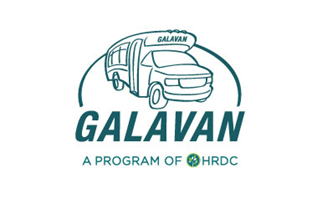 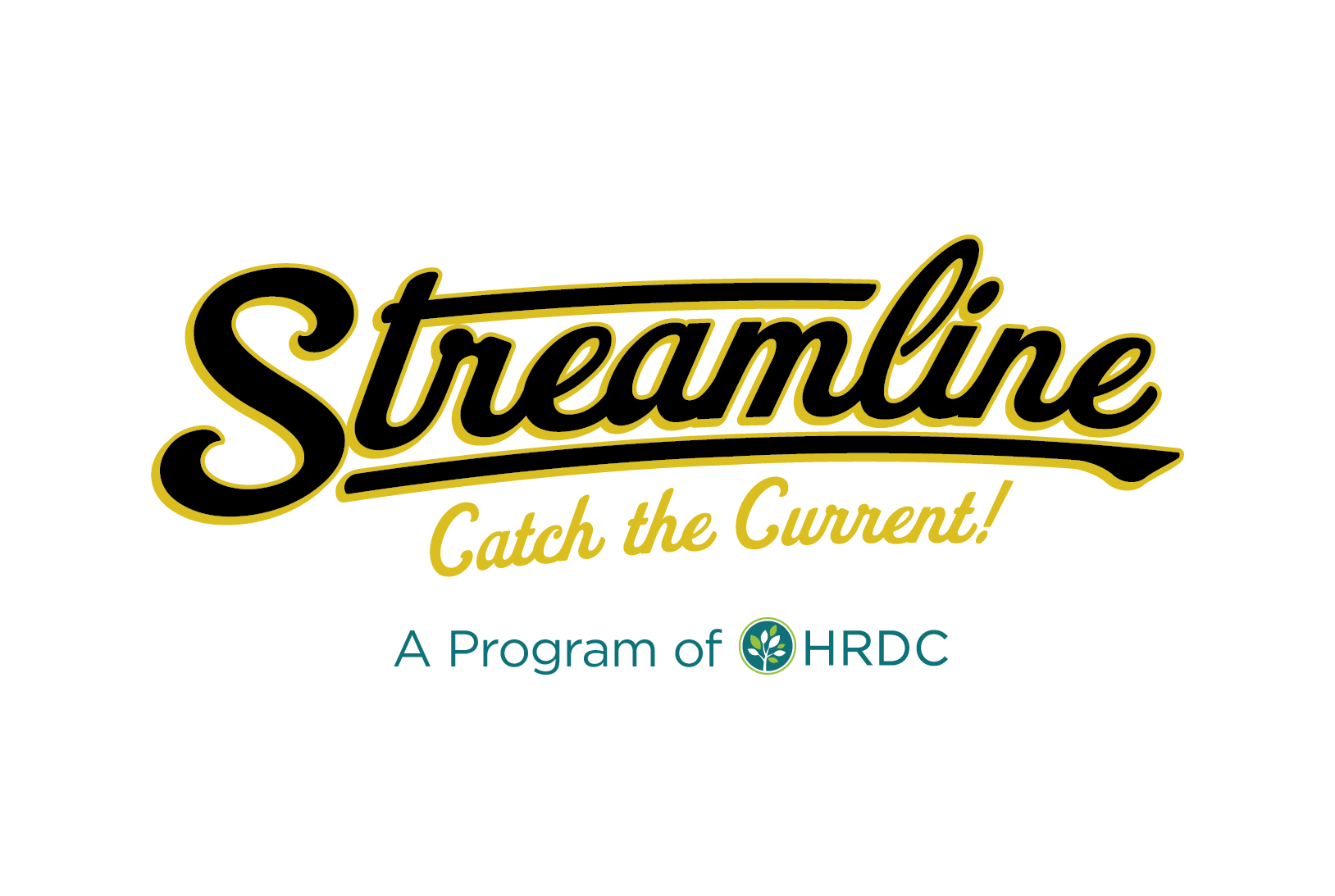 Operations/Marketing Meeting Agenda 11/10/2020Zoom Meeting - 8:30 a.m. to 10 a.m.https://zoom.us/j/6215759599Call In: 1-669-900-6833Meeting ID: 621 575 9599 followed by #Participant ID: # Purpose of Meeting: Discuss Follow Up to TMD’s Initial Service RecommendationsReview TMD’s Other RecommendationsDiscuss Communication Plan
Discussion Items:Follow up to TMD’s Service Recommendations (Ron Kilcoyne)Review Proposed Weekend ServiceReview Updates to Livingston based on rider feedbackReview Industry Standards for Distance between Bus StopsDiscuss Walk Shed or Catchment AreaReview TMD’s Other Recommendations (Ron Kilcoyne)Review Customer Experience RecommendationsReview Capital RecommendationsDiscuss Communication Plan (Sunshine Ross)Doors to Transit Project (11/5 – 11/12)Public Events/PresentationsEngaging Media CoverageWalk Your City Wayfinding SystemNext StepsPresent Recommendations at Advisory Board meeting (Tues. 11/17 @ 8:30am)